Writing about HSC Visual ArtsSection I – planning your responseKCI exampleTable 1 – KCI exampleReferencesThis resource contains NSW Curriculum and syllabus content. The NSW Curriculum is developed by the NSW Education Standards Authority. This content is prepared by NESA for and on behalf of the Crown in right of the State of New South Wales. The material is protected by Crown copyright.Please refer to the NESA Copyright Disclaimer for more information https://educationstandards.nsw.edu.au/wps/portal/nesa/mini-footer/copyright.NESA holds the only official and up-to-date versions of the NSW Curriculum and syllabus documents. Please visit the NSW Education Standards Authority (NESA) website https://educationstandards.nsw.edu.au/ and the NSW Curriculum website https://curriculum.nsw.edu.au/home.© State of New South Wales (Department of Education), 2023The copyright material published in this resource is subject to the Copyright Act 1968 (Cth) and is owned by the NSW Department of Education or, where indicated, by a party other than the NSW Department of Education (third-party material).Copyright material available in this resource and owned by the NSW Department of Education is licensed under a Creative Commons Attribution 4.0 International (CC BY 4.0) licence.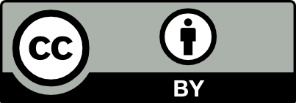 This licence allows you to share and adapt the material for any purpose, even commercially.Attribution should be given to © State of New South Wales (Department of Education), 2023.Material in this resource not available under a Creative Commons licence:the NSW Department of Education logo, other logos and trademark-protected materialmaterial owned by a third party that has been reproduced with permission. You will need to obtain permission from the third party to reuse its material.Links to third-party material and websitesPlease note that the provided (reading/viewing material/list/links/texts) are a suggestion only and implies no endorsement, by the New South Wales Department of Education, of any author, publisher, or book title. School principals and teachers are best placed to assess the suitability of resources that would complement the curriculum and reflect the needs and interests of their students.If you use the links provided in this document to access a third-party's website, you acknowledge that the terms of use, including licence terms set out on the third-party's website apply to the use which may be made of the materials on that third-party website or where permitted by the Copyright Act 1968 (Cth). The department accepts no responsibility for content on third-party websites.StepPlanning question 2Key words – circle the key words in the question including the verb, syllabus content area and concepts.Choose subject-specific words that are appropriate to use for this question.Compare, explore light and space, meaningSyllabus: structural frameConcepts: light, space, meaningSubject-specific words: light, tonal modelling, composition, symmetry, materials, techniques used for light and space, 2D, 3D and 4D, virtual, interactive spaces, light and space used as symbolism to convey meaningConnect syllabus content to references – plates and source material, citation information, artists, time and place, the subject matter, materials, site and/or presentation.Plate 2: El Greco, born 1541, Spanish artist, work completed 1577–1579Form/materials: Oil painting on canvasTraditional 2D materials and techniquesScale 65 × 90 cmAllegory – a story with a hidden meaning or messageLight and dark paintingPlate 3: Feng Mengbo, born 1966, Chinese artist, work completed in 2015Contemporary form: large scale interactive 4D video installationStills, projected arcade game, customised computer software, colour, sound, wireless consoleAppropriates video gaming digital technologyVirtual 4D interactive multimedia artmaking techniquesMuseum of Modern Art, New York, USA (site-specific installation designed for a major museum)Connect concepts to references – plates and source material.Plate 2: figurative painting using extreme light and dark (chiaroscuro)Drama and mystery2D illusion of confined space, increases tension, light used as focal pointPlate 3: blaring bright lights and loud sounds projected into physical space simulates video game arcadeLarge scale designed to fit gallery site4D virtual space designed for audience interaction and engagementInterpret meaning, or main idea, within the artwork.Refer to title as a hint.Plate 2: Allegory, Boy Lighting a Candle in Company of an Ape and a Fool: moral or ethical lesson to teach 16th century audience through allegory using light and space symbolically.Plate 3: Long March: Restart: Long March may refer to Mao’s long march, a Chinese historical event.Restart may refer to reinterpretation, reimagining or retelling of a historical event.Important historical event reimagined and an interactive video game in a video arcade where the audience can change the course of Chinese history.